Nom :Gr dateLinnéLinné Chap 3Nom :LinnéNom au complet :Carl von linnéPériode de temps :1707-1778Théorie :Taxonomie(Clasification des vivant)Nationalité :suédoisSon oeuvre :Sytema natura(système de la nature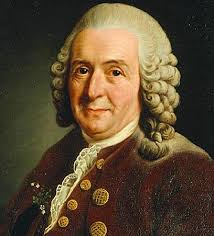 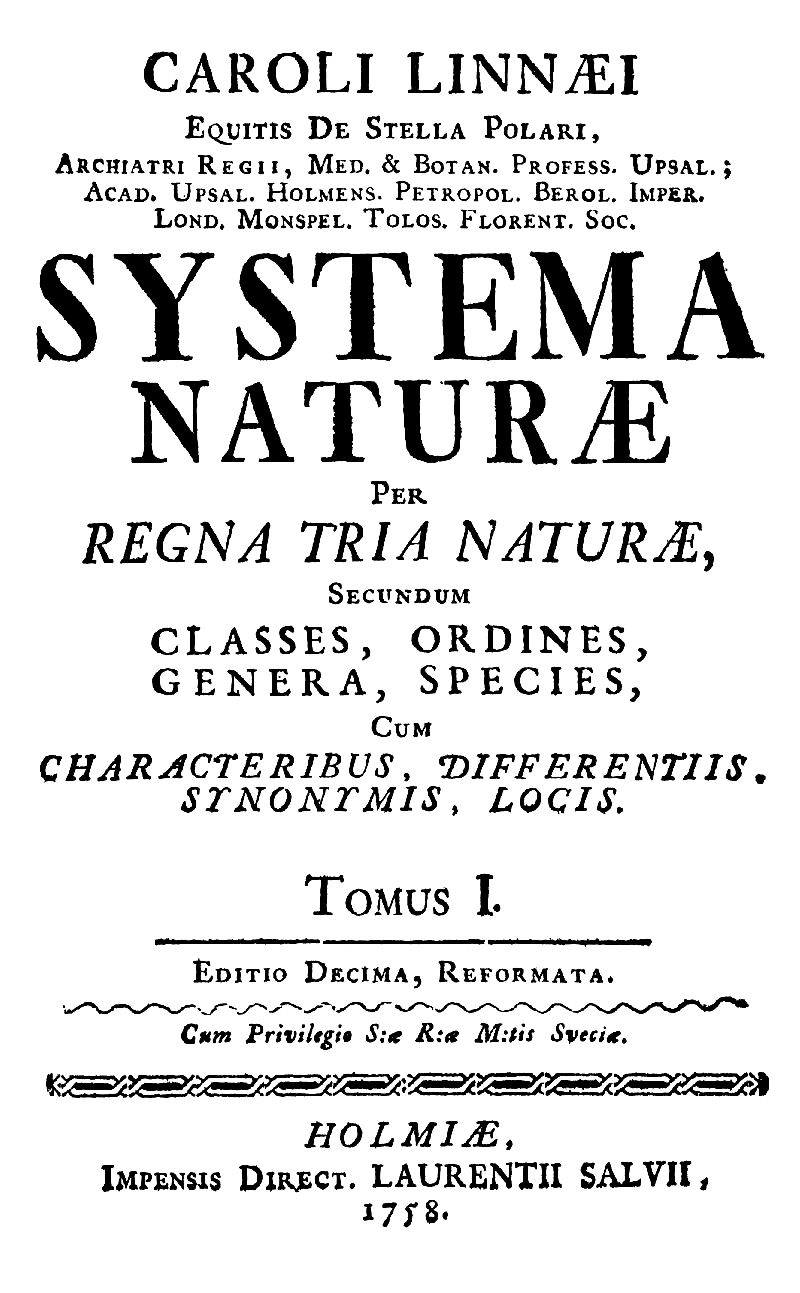 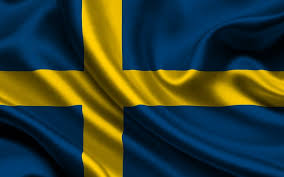 